Publicado en París el 23/01/2023 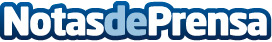 Julier Medical obtiene 3 millones de euros en financiación semilla de Sofinnova Partners para tratar a pacientes con ictus isquémico agudoLos fondos apoyarán el desarrollo de la solución de trombectomía de Julier para la eliminación más rápida de los coágulos sanguíneos y la revascularización después de un ictus hasta llegar a ser la primera en el ser humanoDatos de contacto:Marion GaspermentConsejero Delegado, Julier MedicalNota de prensa publicada en: https://www.notasdeprensa.es/julier-medical-obtiene-3-millones-de-euros-en Categorias: Internacional Medicina Industria Farmacéutica Finanzas Recursos humanos http://www.notasdeprensa.es